 Surface Area Worksheet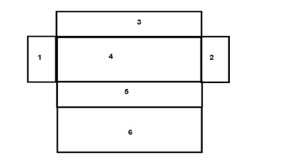 Define the following terms: lateral surface areatotal surface area two-dimensional (2D)three-dimensional (3D)Draw the geometric shapes for the following objects: cuboidcubeprismcylinderShow the equation and solving of the following problems: The dimensions of a right rectangular prism are 4 inches by 5 inches by 6 inches. What is the surface area, in square inches, of the prism?  (Convert to centimeters).A cube has a surface area of 54 square meters. What is the volume, in cubic meters, of the cube? (Convert to centimeters).A cubic prism has the dimensions of 4 inches by 4 inches and a height of 10 inches. What is the surface area? (Convert to centimeters).Find the surface area of a right triangular prism with sides of 3 inches x 4 inches x 5 inches and a height of 12 inches. (Convert to centimeters).What is the surface area of a cylinder with a radius of 3 inches and a height of 6 inches? (Convert to centimeters). If a rectangular box is opened: 1,2 = base or ends 3,5 = sides 4 = bottom or floor 6 = top or ceiling ShapeLateral Surface Area (LSA)Total Surface Area (TSA)Cuboid 2height(length + base) 2(lb + bh + lh)=2Bh + (perimeter)(height) Cube 4a2 6a2 Prism Base perimeter × Height LSA + 2 (area of one end) Cylinder 2πrh 2πr(r + h) 